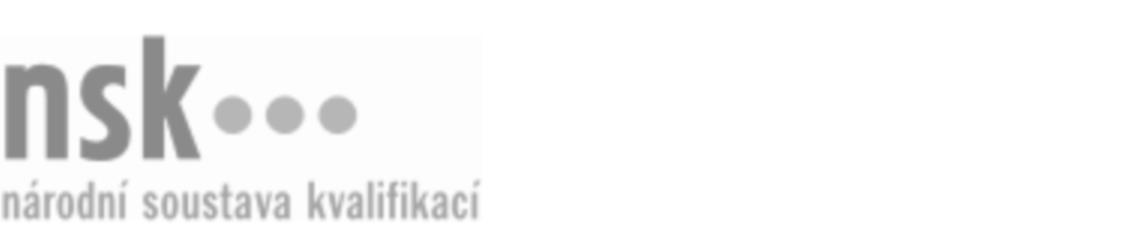 Kvalifikační standardKvalifikační standardKvalifikační standardKvalifikační standardKvalifikační standardKvalifikační standardKvalifikační standardKvalifikační standardVylévač/vylévačka keramiky (kód: 28-005-H) Vylévač/vylévačka keramiky (kód: 28-005-H) Vylévač/vylévačka keramiky (kód: 28-005-H) Vylévač/vylévačka keramiky (kód: 28-005-H) Vylévač/vylévačka keramiky (kód: 28-005-H) Vylévač/vylévačka keramiky (kód: 28-005-H) Vylévač/vylévačka keramiky (kód: 28-005-H) Autorizující orgán:Ministerstvo průmyslu a obchoduMinisterstvo průmyslu a obchoduMinisterstvo průmyslu a obchoduMinisterstvo průmyslu a obchoduMinisterstvo průmyslu a obchoduMinisterstvo průmyslu a obchoduMinisterstvo průmyslu a obchoduMinisterstvo průmyslu a obchoduMinisterstvo průmyslu a obchoduMinisterstvo průmyslu a obchoduMinisterstvo průmyslu a obchoduMinisterstvo průmyslu a obchoduSkupina oborů:Technická chemie a chemie silikátů (kód: 28)Technická chemie a chemie silikátů (kód: 28)Technická chemie a chemie silikátů (kód: 28)Technická chemie a chemie silikátů (kód: 28)Technická chemie a chemie silikátů (kód: 28)Technická chemie a chemie silikátů (kód: 28)Týká se povolání:Vylévač keramikyVylévač keramikyVylévač keramikyVylévač keramikyVylévač keramikyVylévač keramikyVylévač keramikyVylévač keramikyVylévač keramikyVylévač keramikyVylévač keramikyVylévač keramikyKvalifikační úroveň NSK - EQF:333333Odborná způsobilostOdborná způsobilostOdborná způsobilostOdborná způsobilostOdborná způsobilostOdborná způsobilostOdborná způsobilostNázevNázevNázevNázevNázevÚroveňÚroveňOrientace v normách, v technických a výtvarných podkladech pro výrobu a zpracování keramikyOrientace v normách, v technických a výtvarných podkladech pro výrobu a zpracování keramikyOrientace v normách, v technických a výtvarných podkladech pro výrobu a zpracování keramikyOrientace v normách, v technických a výtvarných podkladech pro výrobu a zpracování keramikyOrientace v normách, v technických a výtvarných podkladech pro výrobu a zpracování keramiky33Volba postupu práce a technologických podmínek při výrobě keramikyVolba postupu práce a technologických podmínek při výrobě keramikyVolba postupu práce a technologických podmínek při výrobě keramikyVolba postupu práce a technologických podmínek při výrobě keramikyVolba postupu práce a technologických podmínek při výrobě keramiky33Realizace postupu práce při vylévání, začišťování a dohotovování keramických výrobkůRealizace postupu práce při vylévání, začišťování a dohotovování keramických výrobkůRealizace postupu práce při vylévání, začišťování a dohotovování keramických výrobkůRealizace postupu práce při vylévání, začišťování a dohotovování keramických výrobkůRealizace postupu práce při vylévání, začišťování a dohotovování keramických výrobků33Obsluha licích strojů a linek při výrobě keramikyObsluha licích strojů a linek při výrobě keramikyObsluha licích strojů a linek při výrobě keramikyObsluha licích strojů a linek při výrobě keramikyObsluha licích strojů a linek při výrobě keramiky33Sušení a konečná úprava keramických výrobkůSušení a konečná úprava keramických výrobkůSušení a konečná úprava keramických výrobkůSušení a konečná úprava keramických výrobkůSušení a konečná úprava keramických výrobků33Posuzování kvality keramických výrobkůPosuzování kvality keramických výrobkůPosuzování kvality keramických výrobkůPosuzování kvality keramických výrobkůPosuzování kvality keramických výrobků33Dodržování zásad bezpečnosti práce při výrobě keramikyDodržování zásad bezpečnosti práce při výrobě keramikyDodržování zásad bezpečnosti práce při výrobě keramikyDodržování zásad bezpečnosti práce při výrobě keramikyDodržování zásad bezpečnosti práce při výrobě keramiky33Vylévač/vylévačka keramiky,  29.03.2024 14:18:19Vylévač/vylévačka keramiky,  29.03.2024 14:18:19Vylévač/vylévačka keramiky,  29.03.2024 14:18:19Vylévač/vylévačka keramiky,  29.03.2024 14:18:19Strana 1 z 2Strana 1 z 2Kvalifikační standardKvalifikační standardKvalifikační standardKvalifikační standardKvalifikační standardKvalifikační standardKvalifikační standardKvalifikační standardPlatnost standarduPlatnost standarduPlatnost standarduPlatnost standarduPlatnost standarduPlatnost standarduPlatnost standarduStandard je platný od: 15.01.2021Standard je platný od: 15.01.2021Standard je platný od: 15.01.2021Standard je platný od: 15.01.2021Standard je platný od: 15.01.2021Standard je platný od: 15.01.2021Standard je platný od: 15.01.2021Vylévač/vylévačka keramiky,  29.03.2024 14:18:19Vylévač/vylévačka keramiky,  29.03.2024 14:18:19Vylévač/vylévačka keramiky,  29.03.2024 14:18:19Vylévač/vylévačka keramiky,  29.03.2024 14:18:19Strana 2 z 2Strana 2 z 2